10 Reasons to Ride a Train  
1. Getting to be outside, walking, in touch with your local environment

2. While waiting for the train, you can talk with RH & SB sisters, uncluttered by having a steering wheel glued to your hands.

3. Chat with your Red Hat & SB sister or read a book/magazine, crochet, or check out your Kindle.

4. Save time because trains have no “red lights” or unnecessary stops. Plus it’s much more relaxing to sit back and let someone else do the driving.

5. Save money—just think no parking fees, no meters, no high gas prices, no traffic stress and less wear and tear on your car.

6. Its easy –relaxing- make a new friend with the passenger next to you.

7. The opportunity to be independent and free of driving more time with Red Hat & SB sisters.

8. Added time to play with your Red Hat & SB sisters or on your laptop; or to just gaze out the window.

9. To go “Green” save the planet by reducing carbon emissions, reducing pollution, and reducing smog

10. Set an example for others in the RHS!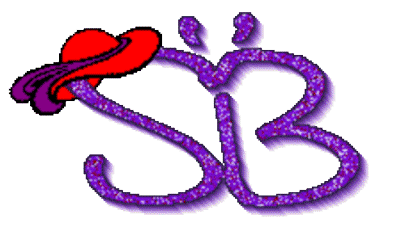 